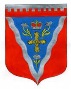 Совет депутатовмуниципального образования Ромашкинское сельское поселениемуниципального образования Приозерский муниципальный районЛенинградской областиР Е Ш Е Н И Еот «21» декабря 2018 года  				                                                № 180 В целях совершенствования системы государственно-общественной поддержки малого и среднего предпринимательства в муниципальном образовании Ромашкинское сельское поселение муниципального образования Приозерский муниципальный район Ленинградской области (в части имущественной поддержки), в соответствии с Земельным Кодексом Российской Федерации, Федеральным законом от 24 июля 2007 года № 209-ФЗ «О развитии малого и среднего предпринимательства в Российской Федерации», Федеральным законом от 03.07.2018 года № 185-ФЗ «О внесении изменений в отдельные законодательные акты Российской Федерации в целях расширения имущественной поддержки субъектов малого и среднего предпринимательства», Постановлением Правительства Российской Федерации от 21 августа 2010 года № 645 «Об имущественной поддержке субъектов малого и среднего предпринимательства при предоставлении федерального имущества», Уставом муниципального образования Ромашкинское сельское поселение муниципального образования Приозерский муниципальный район Ленинградской области Совет депутатов РЕШИЛ:1. Установить, что уполномоченным органом по формированию, ведению и обязательному опубликованию перечня муниципального имущества, находящегося в собственности муниципального образования Ромашкинское сельское поселение муниципального образования Приозерский муниципальный район Ленинградской области и свободного от прав третьих лиц (за исключением права хозяйственного ведения, права оперативного управления, а также имущественных прав субъектов малого и среднего предпринимательства), предназначенного для предоставления его во владение и (или) в пользование на долгосрочной основе субъектам малого и среднего предпринимательства и организациям, образующим инфраструктуру поддержки субъектов малого и среднего предпринимательства, является администрация муниципального образования Ромашкинское сельское поселение муниципального образования Приозерский муниципальный район Ленинградской области (далее - уполномоченный орган).2. Утвердить Порядок формирования, ведения и обязательного опубликования перечня муниципального имущества, находящегося в собственности муниципального образования Ромашкинское сельское поселение муниципального образования Приозерский муниципальный район Ленинградской области и свободного от прав третьих лиц (за исключением права хозяйственного ведения, права оперативного управления, а также имущественных прав субъектов малого и среднего предпринимательства), предусмотренного частью 4 статьи 18 Федерального закона от 24 июля 2007 года № 209-ФЗ «О развитии малого и среднего предпринимательства в Российской Федерации» (Приложение 1).3. Утвердить Порядок и условия предоставления в аренду имущества, находящегося в собственности муниципального образования Ромашкинское сельское поселение муниципального образования Приозерский муниципальный район Ленинградской области, включенного в перечень муниципального имущества, находящегося в собственности муниципального образования Ромашкинское сельское поселение муниципального образования Приозерский муниципальный район Ленинградской области, свободного от прав третьих лиц (за исключением права хозяйственного ведения, права оперативного управления, а также имущественных прав субъектов малого и среднего предпринимательства), предназначенного для предоставления его во владение и (или) в пользование на долгосрочной основе субъектам малого и среднего предпринимательства и организациям, образующим инфраструктуру поддержки субъектов малого и среднего предпринимательства (Приложение 2).4. Считать утратившими силу Решение Совета депутатов муниципального образования Ромашкинское сельское поселение муниципального образования Приозерский муниципальный район Ленинградской области от «28» октября 2015 года № 52, Решение Совета депутатов муниципального образования Ромашкинское сельское поселение муниципального образования Приозерский муниципальный район Ленинградской области от «17» апреля 2017 года № 111.  5. Настоящее решение вступает в силу с момента опубликования.6. Контроль за исполнением настоящего решения возложить на постоянно действующую комиссию по распоряжению муниципальным имуществом муниципального образования Ромашкинское сельское поселение муниципального образования Приозерский муниципальный район Ленинградской области  (председатель С.В.Танков).Глава муниципального образования		                                     Т.Н. Блюм						Исполнитель. Е.А.Момот 8(813-79) 99-515Разослано: дело-2, прокуратура-1, СЭиФ-1, СМИ-1УТВЕРЖДЕНрешением Совета депутатовмуниципального образования Ромашкинское сельское поселениемуниципального образования Приозерский муниципальный район Ленинградской области от  21.12.2018 №180  (Приложение 1)ПОРЯДОКформирования, ведения и обязательного опубликования перечня муниципального имущества, находящегося в собственности муниципального образования Ромашкинское сельское поселениемуниципального образования Приозерский муниципальный район Ленинградской области и свободного от прав третьих лиц  (за исключением права хозяйственного ведения, права оперативного управления, а также имущественных прав субъектов малого и среднего предпринимательства), предусмотренного частью 4 статьи 18 Федерального закона от 24 июля 2007 года № 209-ФЗ «О развитии малого и среднего предпринимательства в Российской Федерации»1. Настоящий Порядок устанавливает порядок формирования, ведения (в том числе дополнения ежегодно до 1 ноября текущего года) и обязательного опубликования перечня имущества, находящегося в собственности муниципального образования Ромашкинское  сельское поселение муниципального образования Приозерский муниципальный район Ленинградской области и свободного от прав третьих лиц (за исключением права хозяйственного ведения, права оперативного управления, а также имущественных прав субъектов малого и среднего предпринимательства), предусмотренного частью 4 статьи 18 Федерального закона от 24 июля 2007 года № 209-ФЗ "О развитии малого и среднего предпринимательства в Российской Федерации" (далее соответственно – муниципальное имущество, Перечень), в целях предоставления муниципального имущества во владение и (или) в пользование на долгосрочной основе субъектам малого и среднего предпринимательства и организациям, образующим инфраструктуру поддержки субъектов малого и среднего предпринимательства.2. В Перечень вносятся сведения о муниципальном имуществе, соответствующем следующим критериям:а) муниципальное имущество свободно от прав третьих лиц (за исключением права хозяйственного ведения, права оперативного управления, а также имущественных прав субъектов малого и среднего предпринимательства);б) муниципальное имущество не ограничено в обороте;в) муниципальное имущество не является объектом религиозного назначения;г) муниципальное имущество не является объектом незавершенного строительства;д) в отношении муниципального имущества в установленном действующим законодательством порядке не принято решение о предоставлении его иным лицам;е) муниципальное имущество не включено в прогнозный план приватизации муниципального имущества, находящегося в собственности муниципального образования Ромашкинское  сельское поселение муниципального образования Приозерский муниципальный район Ленинградской области;ж) муниципальное имущество не признано аварийным и подлежащим сносу или реконструкции.з) муниципальное имущество не относится к земельным участкам, предназначенным для ведения личного подсобного хозяйства, огородничества, садоводства, индивидуального жилищного строительства, либо предусмотренным подпунктами 1 - 10, 13 - 15, 18 и 19 пункта 8 статьи 39.11 Земельного кодекса Российской Федерации, за исключением земельных участков, предоставленных в аренду субъектам малого и среднего предпринимательства.3. Внесение сведений о муниципальном имуществе в Перечень (в том числе дополнение ежегодно до 1 ноября текущего года), а также исключение сведений о муниципальном имуществе из Перечня осуществляются постановлением администрации муниципального образования Ромашкинское  сельское поселение муниципального образования Приозерский муниципальный район Ленинградской области об утверждении Перечня или о внесении в него изменений на основе предложений федеральных органов исполнительной власти, органов государственной власти субъектов Российской Федерации,  органов местного самоуправления, муниципальных предприятий и учреждений муниципального образования Приозерское городское поселение муниципального образования Приозерский муниципальный район Ленинградской области, общероссийских некоммерческих организаций, выражающих интересы субъектов малого и среднего предпринимательства, акционерного общества "Федеральная корпорация по развитию малого и среднего предпринимательства", организаций, образующих инфраструктуру поддержки субъектов малого и среднего предпринимательства, а также субъектов малого и среднего предпринимательства (далее - предложения).Внесение в Перечень изменений, не предусматривающих исключения муниципального имущества, осуществляется не позднее 10 рабочих дней с даты внесения соответствующих изменений в реестр муниципального имущества муниципального образования Ромашкинское  сельское поселение муниципального образования Приозерский муниципальный район Ленинградской области.Предложения, направляемые муниципальными предприятиями и учреждениями муниципального образования Ромашкинское  сельское поселение муниципального образования Приозерский муниципальный район Ленинградской области в отношении муниципального имущества муниципального образования Ромашкинское  сельское поселение муниципального образования Приозерский муниципальный район Ленинградской области, закрепленного за ними на праве оперативного управления или хозяйственного ведения, подлежат обязательному согласованию администрацией муниципального образования Ромашкинское  сельское поселение муниципального образования Приозерский муниципальный район Ленинградской области, осуществляющей функции и полномочии учредителя такого предприятия или учреждения.4. Рассмотрение предложений осуществляется уполномоченным органом в течение 30 календарных дней с даты поступления. По результатам рассмотрения предложения уполномоченным органом принимается одно из следующих решений:а) о включении сведений о муниципальном имуществе, в отношении которого поступило предложение, в Перечень с учетом критериев, установленных пунктом 2 настоящего Порядка;б) об исключении сведений о муниципальном имуществе, в отношении которого поступило предложение, из Перечня с учетом положений пунктов 6 и 7 настоящего Порядка;в) об отказе в учете предложения.5. В случае принятия решения об отказе в учете предложения уполномоченный орган направляет лицу, представившему предложение, мотивированный ответ о невозможности включения сведений о муниципальном имуществе в Перечень или исключения сведений о муниципальном имуществе из Перечня.6. Уполномоченный орган вправе исключить сведения о муниципальном имуществе области из Перечня, если в течение двух лет со дня включения сведений о муниципальном имуществе в Перечень в отношении такого имущества от субъектов малого и среднего предпринимательства или организаций, образующих инфраструктуру поддержки субъектов малого и среднего предпринимательства, не поступило:а) ни одной заявки на участие в аукционе (конкурсе) на право заключения договора, предусматривающего переход прав владения и(или) пользования в отношении муниципального имущества;б) ни одного заявления о предоставлении муниципальном имущества, в отношении которого заключение указанного договора может быть осуществлено без проведения аукциона (конкурса) в случаях, предусмотренных Федеральным законом от 26 июля 2006 года № 135-ФЗ "О защите конкуренции".7. Уполномоченный орган исключает сведения о муниципальном имуществе из Перечня в одном из следующих случаев:а) в отношении муниципального имущества в установленном законодательством порядке принято решение о его использовании для муниципальных нужд, нужд муниципальных предприятий и учреждений муниципального образования Ромашкинское  сельское поселение муниципального образования Приозерский муниципальный район Ленинградской области, либо для иных целей;б) право собственности муниципального образования Ромашкинское  сельское поселение муниципального образования Приозерский муниципальный район Ленинградской области на имущество прекращено по решению суда или в ином установленном законом порядке.8. Сведения о муниципальном имуществе вносятся в Перечень в составе и по форме, которые установлены в соответствии с частью 4.4 статьи 18 Федерального закона от 24 июля 2007 года № 209-ФЗ "О развитии малого и среднего предпринимательства в Российской Федерации".9. Перечень и внесенные в него изменения подлежат:а) обязательному опубликованию в средствах массовой информации - в течение 10 рабочих дней со дня утверждения;б) размещению на официальном сайте администрации муниципального образования Ромашкинское  сельское поселение муниципального образования Приозерский муниципальный район Ленинградской области в информационно-телекоммуникационной сети "Интернет" (в том числе в форме открытых данных) - в течение трех рабочих дней со дня утверждения.УТВЕРЖДЕНрешением Совета депутатовмуниципального образования Ромашкинское сельское поселениемуниципального образования Приозерский муниципальный район Ленинградской области от 21.12.2018 №180  (Приложение 2)ПОРЯДОК И УСЛОВИЯпредоставления в аренду имущества, включенного в перечень муниципального имущества, находящегося в собственности муниципального образования Ромашкинское сельское поселение муниципального образования Приозерский муниципальный район Ленинградской области и свободного от прав третьих лиц (за исключением права хозяйственного ведения, права оперативного управления, а также имущественных прав субъектов малого и среднего предпринимательства), предназначенного для предоставления его во владение и (или) пользование на долгосрочной основе субъектам малого и среднего предпринимательства и организациям, образующим инфраструктуру поддержки субъектов малого и среднего предпринимательства1. Имущество, включенное в перечень муниципального имущества, находящееся в собственности муниципального образования Ромашкинское  сельское поселение муниципального образования Приозерский муниципальный район Ленинградской области и свободное от прав третьих лиц (за исключением права хозяйственного ведения, права оперативного управления, а также имущественных прав субъектов малого и среднего предпринимательства), предназначенное для предоставления во владение и (или) в пользование на долгосрочной основе (в том числе по льготным ставкам арендной платы) субъектам малого и среднего предпринимательства и организациям, образующим инфраструктуру поддержки субъектов малого и среднего предпринимательства (далее - Перечень), предоставляется в аренду по результатам проведения конкурсов или аукционов на право заключения договора аренды, за исключением случаев, установленных частями 1, 3, 3.1, 3.2 и 9 статьи 17.1 Федерального закона от 26 июля 2006 года №135-ФЗ "О защите конкуренции" (далее - Федеральный закон "О защите конкуренции").В случае если право владения и (или) пользования имуществом, включенным в Перечень, предоставляется на торгах, в комиссию по проведению торгов (конкурсов или аукционов) на право заключения договоров аренды, договоров безвозмездного пользования, договоров доверительного управления имуществом, иных договоров, предусматривающих переход прав владения и (или) пользования в отношении муниципального имущества, находящегося в собственности муниципального образования Ромашкинское  сельское поселение муниципального образования Приозерский муниципальный район Ленинградской области, включается (с правом голоса) представитель от Координационного Совета по развитию и поддержке малого и среднего предпринимательства при администрации муниципального образования Ромашкинское  сельское поселение муниципального образования Приозерский муниципальный район Ленинградской области.Имущество, включенное в Перечень, предоставляется в аренду только субъектам малого и среднего предпринимательства и организациям, образующим инфраструктуру поддержки субъектов малого и среднего предпринимательства (за исключением указанных в статье 15 Федерального закона от 24 июля 2007 года №209-ФЗ «О развитии малого и среднего предпринимательства в Российской Федерации» государственных фондов поддержки научной, научно-технической, инновационной деятельности, осуществляющих деятельность в форме государственных учреждений).Поддержка не может оказываться в отношении субъектов малого и среднего предпринимательства:1) являющихся кредитными организациями, страховыми организациями (за исключением потребительских кооперативов), инвестиционными фондами, негосударственными пенсионными фондами, профессиональными участниками рынка ценных бумаг, ломбардами;2) являющихся участниками соглашений о разделе продукции;3) осуществляющих предпринимательскую деятельность в сфере игорного бизнеса;4) являющихся в порядке, установленном законодательством Российской Федерации о валютном регулировании и валютном контроле, нерезидентами Российской Федерации, за исключением случаев, предусмотренных международными договорами Российской Федерации.2. Срок, на который заключаются договоры аренды в отношении имущества, включенного в Перечень, должен составлять не менее чем пять лет. Срок договора аренды может быть уменьшен на основании поданного до заключения такого договора заявления лица, приобретающего право аренды. Максимальный срок предоставления бизнес-инкубаторами муниципального имущества в аренду (субаренду) субъектам малого и среднего предпринимательства не должен превышать три года.3. Предоставление в аренду имущества, включенного в Перечень, по результатам проведения конкурсов или аукционов на право заключения договора аренды осуществляется в соответствии с Земельным кодексом Российской Федерации, Правилами проведения конкурсов или аукционов на право заключения договоров аренды, договоров безвозмездного пользования, договоров доверительного управления имуществом, иных договоров, предусматривающих переход прав в отношении государственного или муниципального имущества, утвержденными приказом Федеральной антимонопольной службы от 10 февраля 2010 года № 67. Предоставление в аренду имущества, включенного в Перечень, без проведения конкурсов или аукционов по основаниям, установленным частями 1, 3, 3.1, 3.2 и 9 статьи 17.1 Федерального закона "О защите конкуренции", осуществляется в соответствии с административным регламентом предоставления муниципальной услуги «Организация предоставления во владение и (или) в пользование объектов имущества, включенных в перечень муниципального имущества, находящегося в собственности муниципального образования Ромашкинское  сельское поселение муниципального образования Приозерский муниципальный район Ленинградской области,  предназначенного для предоставления во владение и (или пользование) субъектам малого и среднего предпринимательства и организациям, образующим инфраструктуру поддержки субъектов малого и среднего предпринимательства», утвержденным постановлением администрации муниципального образования Ромашкинское  сельское поселение муниципального образования Приозерский муниципальный район Ленинградской области от «06» апреля 2017 года № 95 (далее – Административный регламент).В случае если заявитель - субъект малого и среднего предпринимательства или организация, образующая инфраструктуру поддержки субъектов малого и среднего предпринимательства, не имеет права на предоставление в аренду имущества, включенного в Перечень, без проведения конкурсов или аукционов по исключениям, установленным частями 1, 3, 3.1, 3.2 и 9 статьи 17.1 Федерального закона "О защите конкуренции", уполномоченный орган, либо муниципальное предприятие или учреждение муниципального образования Ромашкинское  сельское поселение муниципального образования Приозерский муниципальный район Ленинградской области (в отношении муниципального имущества, закрепленного за ними на праве оперативного управления или хозяйственного ведения) размещает на официальном сайте Российской Федерации для размещения информации о проведении торгов www.torgi.gov.ru извещение о проведении конкурса или аукциона на право заключения договора аренды в отношении испрашиваемого имущества при принятии соответствующего решения.4. Имущество, включенное в Перечень, может быть предоставлено в аренду субъекту малого и среднего предпринимательства или организации, образующей инфраструктуру поддержки субъектов малого и среднего предпринимательства, при предоставлении муниципальной преференции в соответствии с Федеральным законом "О защите конкуренции".Предоставление таких преференций осуществляется без согласования с антимонопольным органом в соответствии с муниципальными программами (подпрограммами) муниципального образования Ромашкинское  сельское поселение муниципального образования Приозерский муниципальный район Ленинградской области, содержащими мероприятия, направленные на развитие малого и среднего предпринимательства на условиях и в порядке, утвержденном настоящим решением и Административным регламентом.5. Уполномоченный орган, муниципальное предприятие или учреждение муниципального образования Ромашкинское  сельское поселение муниципального образования Приозерский муниципальный район Ленинградской области в отношении муниципального имущества муниципального образования Ромашкинское  сельское поселение муниципального образования Приозерский муниципальный район Ленинградской области, закрепленного за ними на праве оперативного управления или хозяйственного ведения, вправе обратиться в суд с требованием о прекращении права аренды муниципального имущества субъектов малого и среднего предпринимательства или организаций, образующих инфраструктуру поддержки субъектов малого и среднего предпринимательства, при его использовании не по целевому назначению и (или) с нарушением запретов, установленных частью 4.2 статьи 18 Федерального закона от 24 июля 2007 года № 209-ФЗ "О развитии малого и среднего предпринимательства в Российской Федерации".6. Льготы для субъектов малого и среднего предпринимательства, являющихся сельскохозяйственными кооперативами или занимающихся социально значимыми видами деятельности, иными установленными муниципальными программами (подпрограммами) муниципального образования Ромашкинское  сельское поселение муниципального образования Приозерский муниципальный район Ленинградской области приоритетными видами деятельности устанавливаются муниципальным правовым актом.«О порядке формирования, ведения и обязательного опубликования перечня муниципального имущества, находящегося в собственности муниципального образования Ромашкинское сельское поселение муниципального образования Приозерский муниципальный район Ленинградской области и свободного от прав третьих лиц (за исключением права хозяйственного ведения, права оперативного управления, а также имущественных прав субъектов малого и среднего предпринимательства), предназначенного для предоставления его во владение и (или) в пользование на долгосрочной основе субъектам малого и среднего предпринимательства и организациям, образующим инфраструктуру поддержки субъектов малого и среднего предпринимательства, порядке и условиях предоставления в аренду включенного в указанный перечень имущества»